 REGLEMENT FEEDERCOMPETITIE 2021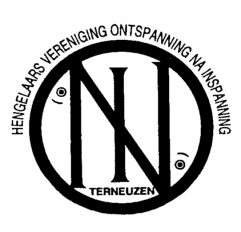  Hengelaarsvereniging O.N.I. Terneuzen1. Deze competitie is alleen voorbehouden aan leden van Hengelaarsvereniging O.N.I. 2. Het inschrijfgeld bedraagt € 6,- per wedstrijd. 3. Voor data, tijden en plaats feederwedstrijden : zie wedstrijdkalender 2021 O.N.I. Terneuzen.    Er wordt  in lijn gevist.4. Er zal zesmaal in deze competitie gevist worden. Er dienen minimaal 4 wedstrijden gevist te     worden, om in aanmerking te komen voor het eindklassement. De 4 beste wedstrijden zijn voor het eindklassement bepalend. Na iedere wedstrijd zullen aanwezigheidsbonnen uitgedeeld worden aan de aanwezige vissers. Dit gebeurt tijdens het bekend maken van de uitslag; deze is  één uur na afloop van de wedstrijd. De huldiging van de kampioen zal plaatsvinden tijdens de najaarsvergadering. 5. Per wedstrijd wordt er 5 uur gevist.( als de weersomstandigheden dit toelaten ) Als de wedstrijd  meer dan 3 uur is gevist , wordt deze als gevist aangenomen. 6. Er wordt gevist op gewicht. Verminkte en dode vis wordt niet gewogen. Vissen in leefnetten met stenen erin worden niet gewogen. Leefnet verzwaring aan de buitenkant. 7. Er mag niet gevist en gevoerd worden met gekleurde maden . Handmatig voeren is verboden. 8. Voeren met amorce is verboden. Men dient minimaal  15 m. uit de kant te vissen.9. De gevangen vis mag alleen in een ruim nylon leefnet bewaard worden;  de gevangen vis wordt           na weging direct en zorgvuldig teruggezet. 10. De kop- en staartduo’s van het parcours verzorgen de weging. 11. Alle gevangen vis telt; behalve paling, snoek en zeebaars; deze moeten direct teruggezet worden.12. Er wordt gevist met een feeder of picker. Het gebruik van een voerkorf is verplicht. 13. Er mag uitsluitend met 1 hengel , 1 tuig en 1 haak worden gevist. Het gereed hebben van   4 opgetuigde reservehengels is toegestaan, mits deze niet zijn beaasd, de korf leeg en uit het water. 14. De plaatsen worden 60 minuten voor aanvang wedstrijd door loting aangewezen.( geen koppels). Er worden 2 reservenummers getrokken voor de laatkomers. 15. Weging van de vis direct na afloop van de wedstrijd aan het water. Weging gebeurt éénmalig.Visser is zelf verantwoordelijk voor het aanbieden van zijn vis.16. Iedere deelnemer behoort dit reglement te kennen en op te volgen; bij overtreding hiervan kan onmiddellijke uitsluiting volgen. 17. Winnaar van de feedercompetitie wordt diegene die in deze competitie de minste klassementspunten heeft . De 4 beste wedstrijden tellen voor het klassement. Is dit aantal gelijk, dan beslist het hoogste gewicht over deze 4 wedstrijden.18. 1e signaal: vissen. 2e signaal: einde wedstrijd. Een aangeslagen vis voor het eindsignaal dient binnen 15 min. na dit signaal geschept te zijn.19. Auto’s worden geparkeerd aan de kant van het water, met twee wielen op het asfalt.20. Respect voor de flora en de fauna op de oevers en de dijk. Maaien door de visser zelf  is verboden.21. In geval waarin dit reglement niet voorziet, beslist de wedstrijdcommissie. 22. Van iedere deelnemer wordt verwacht dat hij/zij geen afval , in welke vorm dan ook achter  laat op het wedstrijdparcours;  men neemt dit mee naar huis.Bij het niet opvolgen hiervan kan uitsluiting volgen. Covid-19 toevoeging.     Onderstaande regel maakt onderdeel uit van dit reglement.C.1.  Contante betaling ter plaatse; geen wisselgeld. Beperk de wachttijd voor de loting tot maximaal een half uur. Houdt afstand !                                                                                                       Philippine,     juli   2021	